贵池幼教公众号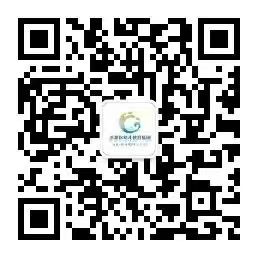 